NAME: NASIR-AMEEN NASIRMATRIC NUMBER: 17/ENG02/045DEPARTMENT: COMPUTER ENGINEERING  CHM 102 ASSIGNMENTQUESTION 1a.) The possible formula for the molecular ion of 105 are:M/Z= 105105/12=8.75The possible formula to expect are:i) C7H7Nii) C6H3NOfor odd numbered hydrogen, Nitrogen is present.b.) Importance of Organic compoundsi) The food that we eat is essentially a mixture of organic compounds, hence, Organic compounds are used in food productionii) They are used in the production of Clothes; Cotton, Wool, Silk, Nylon, Rayon etciii) Organic compounds are good sources of fuels; Coal, Wood, Natural gas, Petrol etciv) They are also used in the production of medicines; Penicillin, Aspirins, Iodoform, and so onv) They are used in producing explosives; Nitroglycerin, Nitrocellulose, T.N.B, T.N.T etcvi) They are used in making dyes.vii) Organic compounds are used in making Cosmetics, Perfumes, Detergents, Paints and Varnishes.c.) Difference between Homocyclic and Heterocyclic compounds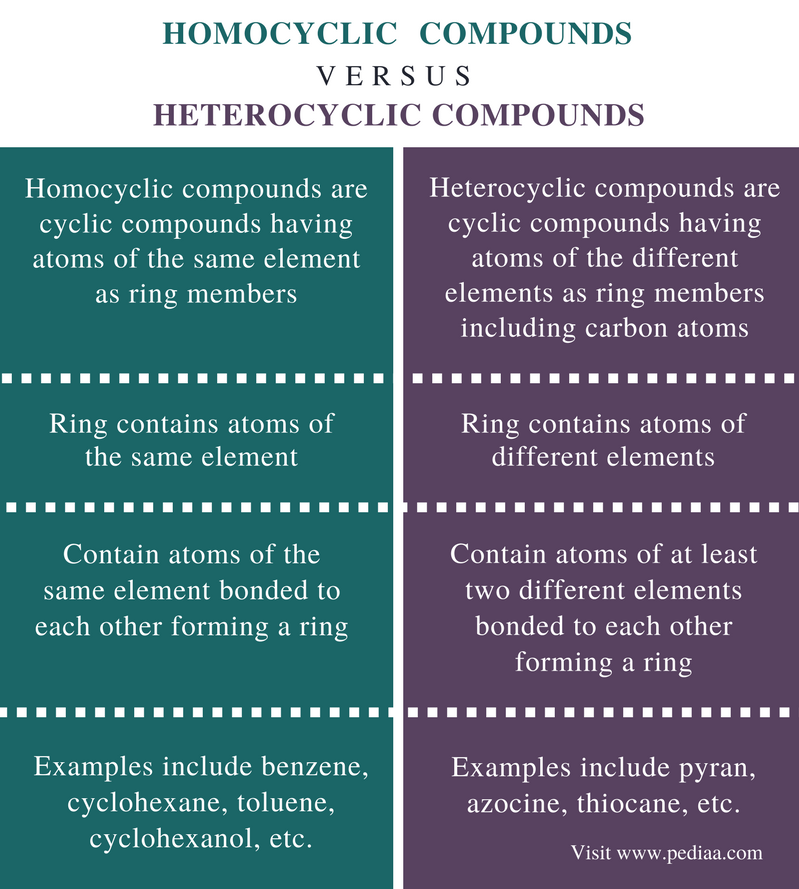 QUESTION 2a.) Retardation factor, Rf = Distance moved by the bands / Distance moved by the solvent frontDistance moved by the solvent front = 12.2cmDistance moved by the first band = 2.4cmTherefore, Rf = 2.4cm /12.2cm = 0.2Distance moved by solvent front = 12.2cmDistance moved by second band = 5.6cmTherefore, Rf = 5.6cm /12.2cm = 0.46Distance moved by the solvent front = 12.2cmDistance moved by the third band = 8.9cmTherefore, Rf = 8.9cm /12.2cm = 0.73b.) A belongs to Aldehydes since only aldehydes give positive test (dark grey precipitate) to Tollens test.B belongs to Alkene since Alkenes decolorize bromine waterc.) 2,4-dinitrophenyl hydrazine is employed for the identification and characterization of Aldehydes and Ketonesd.) FUNCTIONAL GROUP-OH(Hydroxyl)-COOH(Carboxyl)-CHO(Aldehyde)-COO(Carboxylate)-ONO2 (Nitrate)-NH2(Amine)-CO(Carbonyl)EXAMPLESC2H5OH; EthanolH3NO;HyrdoxylamineCH3COOH; Ethanoic acidHCOOH; Methanoic AcidC4H9CHO; PentanalCH3CH2C2CHO; ButanalCH3COOC2H5; Ethyl AcetateCH3CH(OH)COO−; Lactate IonCH3(CH2)4ONO2;1-nitrooxypentane GaNO9;Gallium(III)nitrateC2H5NH2; Ethyl amineCH3NH2; MethylamineC3H7F; FluoropropaneCH3COCH3; Propanone